Проект«Природа – наш общий дом и мы в нём живем»Краткая аннотация проектаНастоящий проект разработан учителем-логопедом МАДОУ г. Хабаровска «Детского сада комбинированного вида№34» Бендерской Ириной НиколаевнойУчастники проекта: дети логопедической подготовительной к школе группы №6, учитель-логопед, воспитатели группы, родители.Проект долгосрочный – 1 год, Создание данного проекта вызвано потребностью детей дошкольного образовательного учреждения, их родителей и учителя-логопеда:в экологическом образовании;в воспитании гуманного, осознанного отношения к природе;в приобретении практических навыков.Тип проекта - исследовательский, познавательно-творческий.Прогнозируемые результаты проекта:расширение экологических знаний;освоение   норм    поведения  в природном окружении;проявление активного отношения к объектам природы (действенной заботы, умения оценивать действия других людей по отношению к природе);обогащение словарного запаса детей по данной тематике;закрепление навыков правильного звукопроизношения;закрепление навыков лексико – грамматических категорий русского языка;приобретение практических навыков.Реализация проекта:1. Беседы.2. Чтение художественной литературы.4. Поисково-познавательная деятельность.5. Опытно-экспериментальная деятельность.6.Создание выставок.7. Продуктивная деятельность.8. Экологические игры.9.Дидактические игры.10.Пальчиковые игры.11.Подвижные, хороводные игры.12.Настольные игры:13.Коррекционные игры.15.Сказкотерапия.16.Физкультминутки.19.Трудовая деятельность.20.Самостоятельная игровая деятельность детей23.Презентации.24.Работа с родителями.Вопросы, направляющие проект Основополагающий вопрос Для чего нужны знания о природе? Проблемные вопросы Как растения и животные влияют на нашу жизнь? Как правильно вести себя по отношению к природе? Какие растения полезны, а какие опасны?Какие животные опасны, а какие нет? Обучающие вопросы Для чего растению нужна земля, вода, солнце? Какая польза от деревьев? Какие растения нельзя выращивать вблизи человека? Какие съедобные растения можно вырастить? Как правильно относиться к птицам и животным?Что нужно делать, чтобы не навредить им?Модель 3-х вопросов.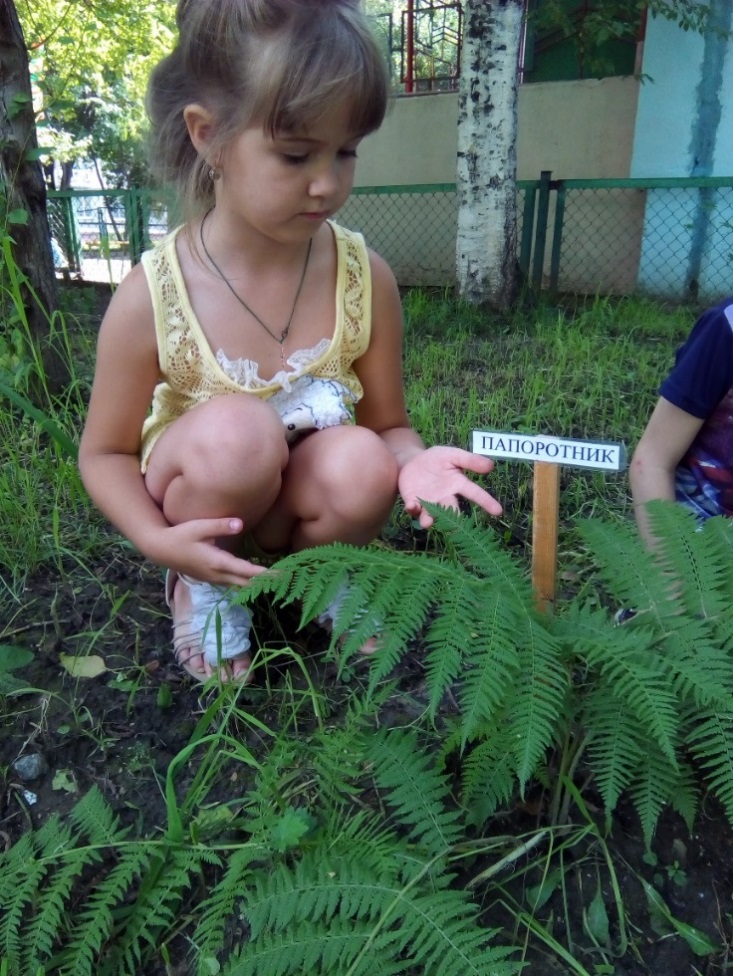 АктуальностьЛюбовь к Родине начинается с любви к природе. Именно поэтому я считаю, что экологическое образование детей дошкольного возраста имеет важное значение, так как в этот период ребенок проходит самый интенсивный духовный и интеллектуальный путь развития. Самоценность дошкольного детства очевидна: первые семь лет в жизни ребенка – это период его бурного роста и интенсивного развития, период непрерывного совершенствования физических и психических возможностей, начало становления личности. В этот период формируются первоосновы экологического мышления, сознания, экологической культуры. Большинство современных детей редко общаются с природой. Экологическое образование начинается со знакомства с объектами ближайшего окружения, с которыми ребенок сталкивается каждый день. В любом городе, поселке можно найти интересные для наблюдений природные объекты: деревья, травы, насекомых, птиц. Огромную роль в экологическом образовании детей дошкольного возраста играет практическая, исследовательская деятельность в природных условиях. Изучать их можно в процессе проектно-исследовательской деятельности. Ведь в процессе детского исследования ребенок получает конкретные познавательные навыки: учится наблюдать, рассуждать, планировать работу, учится прогнозировать результат, экспериментировать, сравнивать, анализировать, делать выводы и обобщения - словом развивает познавательные способности. Поэтому детям предоставляется дополнительная возможность приобщиться к исследовательской работе, как к ведущему способу познания окружающего мира.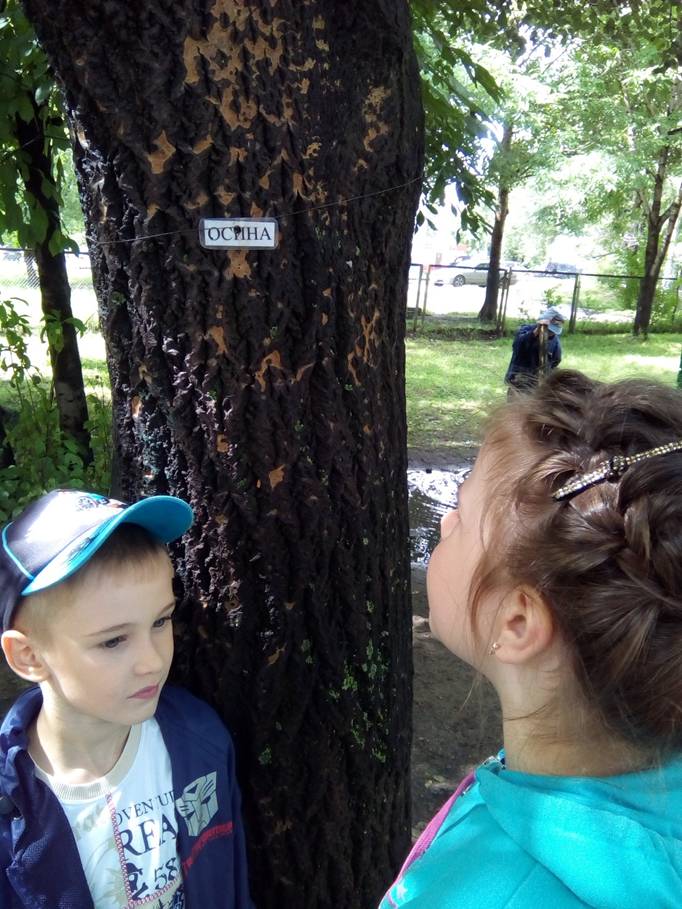 Вопросам развития познавательной активности дошкольников в последнее время обращают большое внимание. Проектирование становится одним из центральных культурных механизмов преобразования действительности. На протяжении всего дошкольного детства, наряду с игровой деятельностью, огромное значение в развитии личности ребёнка имеет познавательная деятельность, как поиск знаний, приобретение знаний самостоятельно или под руководством взрослого, осуществляемого в процессе сотрудничества. Стремление наблюдать и экспериментировать, самостоятельно искать новые сведения о мире.В логопедической группе второго года обучения автоматизация поставленных звуков еще продолжается. Необходимо заинтересовать детей, подобрать новые темы речевого материала, на котором дети будут продолжать закреплять речевые навыки.  Это тема о природе, именно о ней ребенку всегда интересно узнавать новое, проводить эксперименты, изучать и исследовать её. На педагогическом совете в ДОУ выступила по теме: «Дети и природа. Развитие речи ребенка на материале о природе». Приложение выписка из протокола 6На заседании было принято решение о создании проблемно-творческой группы по организации на территории детского сада экологической тропы. Был создан план работы проблемно-творческой группы. Подобран материал по экологии. Составлена картотека: стихи, потешки, сказки и рассказы о природе. Приложение 7  Цель: формирование основ экологического мировоззрения.Задачи: 1. Способствовать   расширению  знаний детей о живой и не живой природе и её значимости в жизни человека;2. Продолжить   знакомство    детей  с растениями, животными, птицами, насекомыми;3. Развивать практические  навыки ухода за растениями на улице;4. Развивать   познавательный  интерес и исследовательские навыки (умение сравнивать,  анализировать, делать выводы);5. Расширять  экологическую среду группы, объединить усилия воспитателя, детей и родителей, направленных на благоустройство и озеленение участка.;6. Расширять и активизировать словарный запас дошкольников.7. Развивать творческие способности детей;8. Развивать   психические    процессы       дошкольников (внимание, память, мышление, воображение);9. Воспитывать бережное отношение и любовь к растениям, птицам и животным;10.Используя литературные произведения, воспитывать любовь к природе.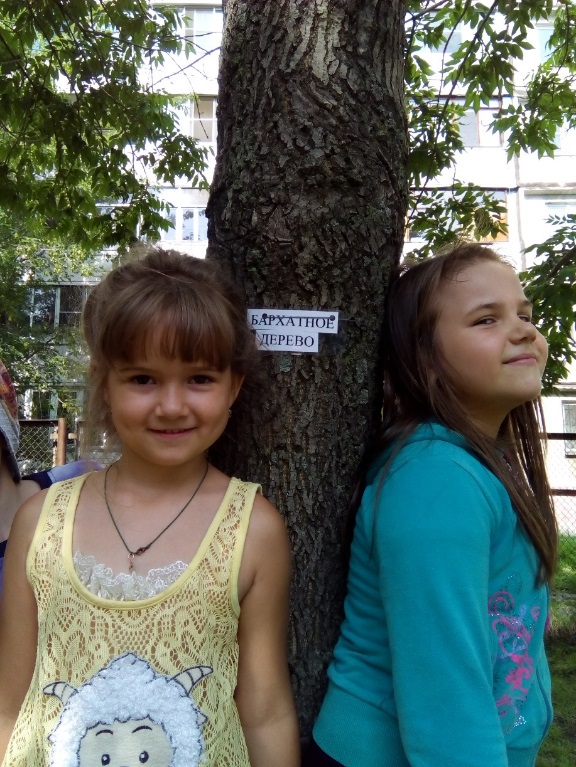 Подготовительный этапЗадачи:1. Определить цель и задачи проекта.2. Изучить и создать информационную базу по проекту.3. Выбор оборудования и материалов.4. Составить план проекта.5. Организовать родителей для помощи проведения данного проекта.6. Диагностика    детей    по      выявлению  уровня  знаний о природе в начале проекта.Помогла ребятам определиться с целью. Провела беседу «Экология» – это наука, и произошла она от слова ойкас – дом, жилище, место обитания. Это все живое, что нас окружает. Вместе с ребятами придумали название проекта: «Природа - наш дом и мы в нём живём». Обсудили направление, в котором будет развиваться проект. Дети хотят получить знания о природе.  Например: почему весной нельзя шуметь в лесу?  (Потому, что у птиц в это время период гнездования и выведения потомства.) От чего случаются пожары  в лесу? Почему плохо засорять лес. Решили начать узнавать о природе с растений на территории детского сада.Таким образом определили направление:Получение новой информации о растениях, произрастающих на территории детского сада и о птицах, которые прилетают к нам.Дети собирали информацию о растениях. Спрашивали у родителей, узнавали у сотрудников детского сада. С моей помощью записали названия всех деревьев и кустарников, которые нашли на участках нашего детского сада.  Все деревья, кустарники и травянистые растения (их более 50 разновидностей) были обозначены табличками с названиями. На территории детского сада была создана экологическая тропа.2.  Этап реализация проекта 	Дети проходили по экологической тропе и знакомились  названиями  деревьев и трав. Узнавали новые сведения о растениях, рядом с которыми они играли каждый день. 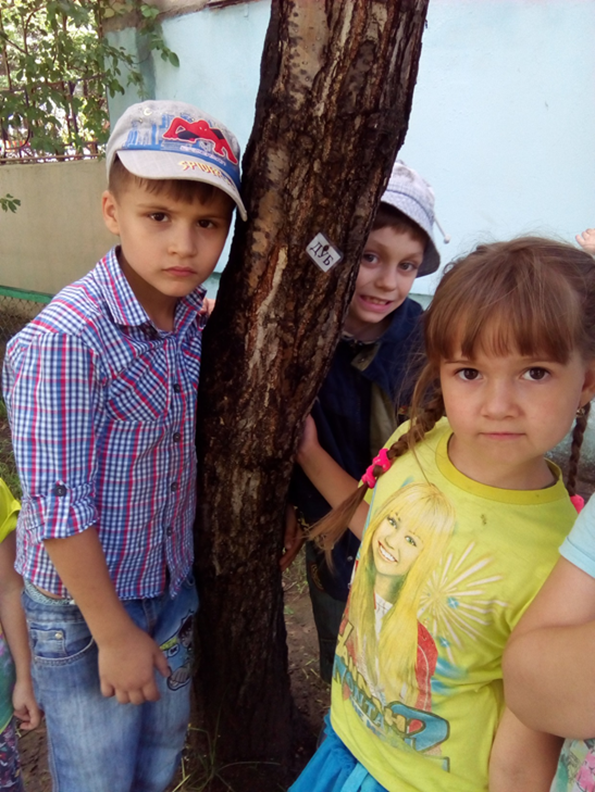 У детей возникли вопросы, им хотелось узнать еще о природе. Дети делились своими впечатлениями, рассказывали о растениях в своих дворах, на дачах. Такие сведения вызывают у детей новые эмоции, в результате таких мероприятий дети разучили много стихов и игр связанных с природой. Они перестали ломать деревья и стали рассказывать другим о том, что деревья нужно оберегать, нельзя просто так срывать цветы, ломать ветки. Благодаря таким мероприятиям ребенок начинает чувствовать себя нужным, незаменимым. Он ощущает себя частью нашего мира. Начинает лучше ориентироваться в пространстве и во времени. Наблюдали за птицами, узнавали, как они называются.Составляли рассказы по  серии сюжетных картинок.Ежик Летом Коля и Женя пошли в лес. Они гуляли в лесу, рассматривали разные деревья и кустарники. Вдруг под кустом они нашли ежа. Он был смешной. Фыркал, но не убегал от мальчиков. Женя взял в кепку ежа. Они отправились домой. Дома они напоили ежа молоком. Еж сначала не хотел его пить. Но потом ему понравилось молоко. Вопросы:  Хорошо ли они сделали, с точки зрения ежа? Дети стали  понимать, что животные и птицы в лесу не брошены, они в своём доме, в своей среде. Предлагали родителям обсудить дома словесные ситуации:Ребенок подбежал к стае голубей и разогнал их.- Дайте оценку этому поступку.- Как бы вы поступили?- Что надо делать, когда встречаешь птиц?- Знаете ли вы, чем нельзя кормить птиц зимой?- Надо ли помогать птицам? Как?- Нужно ли срывать ягоды калины, рябины, крушины, боярышника без необходимости?В сентябре в детском саду прошла выставка поделок из природного материала: «Красавица Осень». Поделки изготавливались из шишек, овощей, сухих веточек и т.д. Дети вместе с родителями выполняли поделки, они очень гордились своими работами.  Приложение фотоПровели выставку детских рисунков. Дети приводили своих родителей рассматривать картины. Приложение фотоЗимой проводили эксперименты в природе. Изготовили украшения для деревьев: замораживали цветную воду и развешивали на веточки. Заносили в комнате чистый белый снег и рассматривали растаявшую воду. Делали вывод: снег есть нельзя. 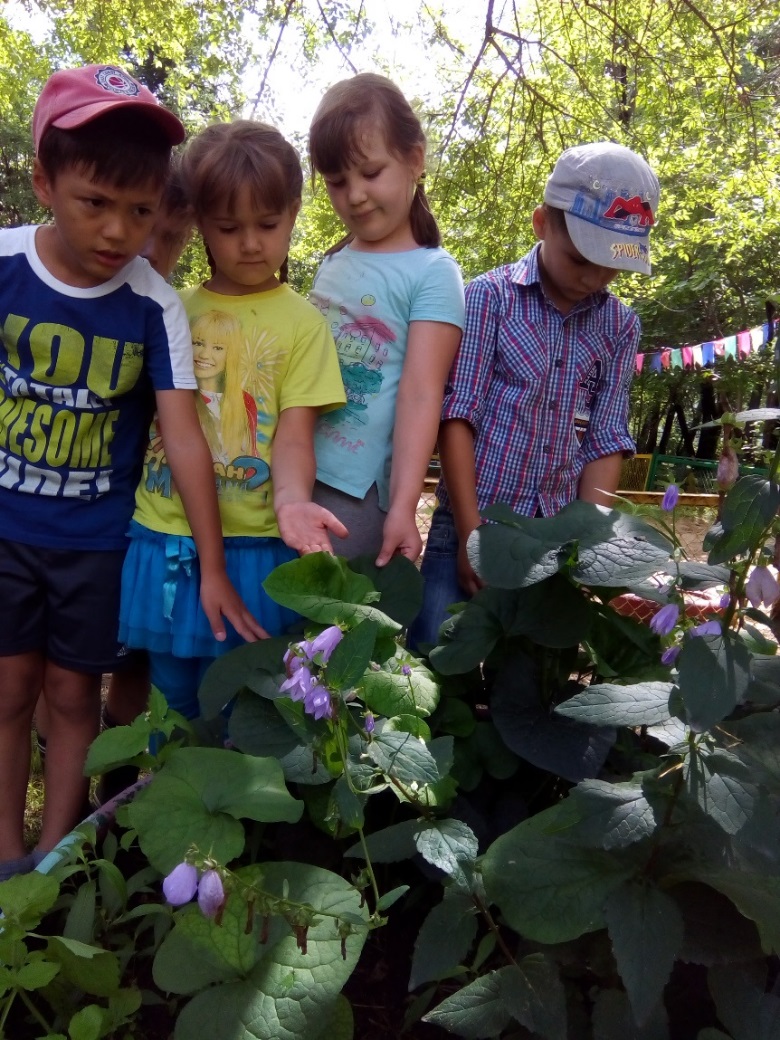 Наблюдали за птицами. Птицы питаются дикими яблочками, семенами клёнов и других деревьев. Много птиц прилетало на наш участок. Дети вывешивали кормушки, которые помогли сделать родители. Каждый день насыпали корм для птиц. Читали книги о зимующих птицах. Узнали, каким кормом нужно их подкармливать и почему.Весной на участках детского сада были высажены новые саженцы деревьев и лекарственных трав.Подготовила и провела практическое  мероприятие «Посадка кедра», на котором дети узнали много нового о кедре: сколько живет, где произрастает, чем ценен. Ребята закрепили знания по образованию относительных прилагательных. Провели посадку саженцев кедра на своём участке. Ребенок рассказал стихотворение, в котором определяется отношение детей к окружающему живому миру. Приложение посадка кедра и конспект мероприятия.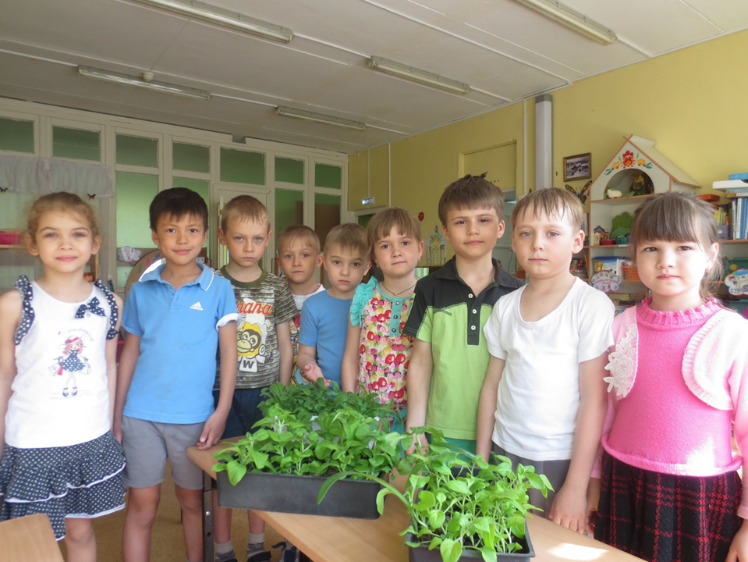 В группе вырастили рассаду. В начале лета высадили на грядку рассаду помидоров. На клумбу высадили рассаду цветов. В течение лета ухаживали за растениями.Играли в дидактические игры по теме: «Большие и маленькие», «Кто где живёт?», «Животные жарких стран», «Животные, обитающие на территории нашей страны», «Деревья и кустарники», «Гнездо, улей, нора», «Времена года».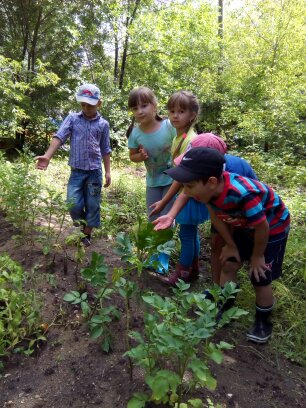 3.   Заключительный этапЗадачи:1. Подвести итоги проекта.2. Проанализировать полученные результаты.3. Диагностика    детей    по      выявлению  уровня  знаний о природе в конце проекта.4. Определить перспективу на будущее.Мероприятия проектаПрезентация: «Природа – наш общий дом и мы в нём живем»Выставка рисунков «Осень – красавица»Участие в осенней ярмарке поделок из природного материала «Красавица осень»Практическое занятие «Посадка кедра»Практическое занятие «Посадили огород»Практическое занятие «Наша клумба»Фольклорные игры и упражнения «Ручеек», «Дождик», «Веснянка», «Три фасольки»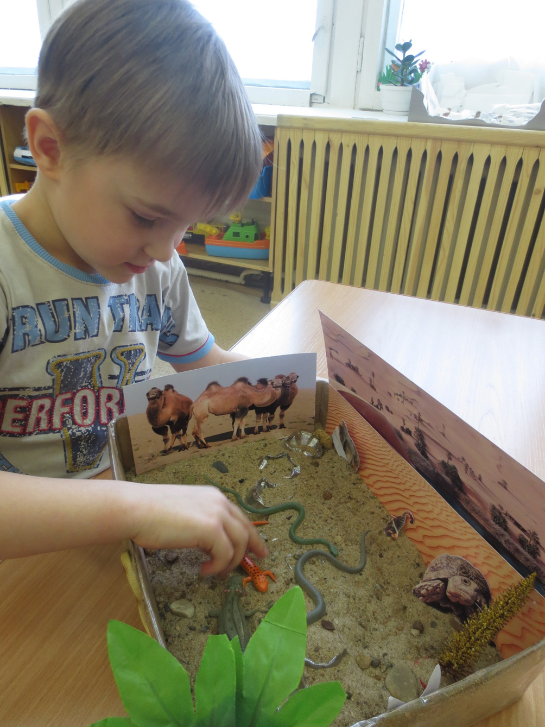 Ожидаемый результат проекта.Дети понимают необходимость бережного и заботливого отношения к природе, основанного на ее нравственно-эстетическом и практическом значении для человека.Освоение норм поведения в природном окружении.Владение детьми информацией: что растению необходимо для роста. Как правильно относиться к животным и птицам.Обогащение словарного запаса детей по данной теме.Приобретение практических навыков.Проявление активного отношения к объектам природы (действенной заботы, умения оценивать действия других людей по отношению к природе).Активное участие родителей в жизни группы.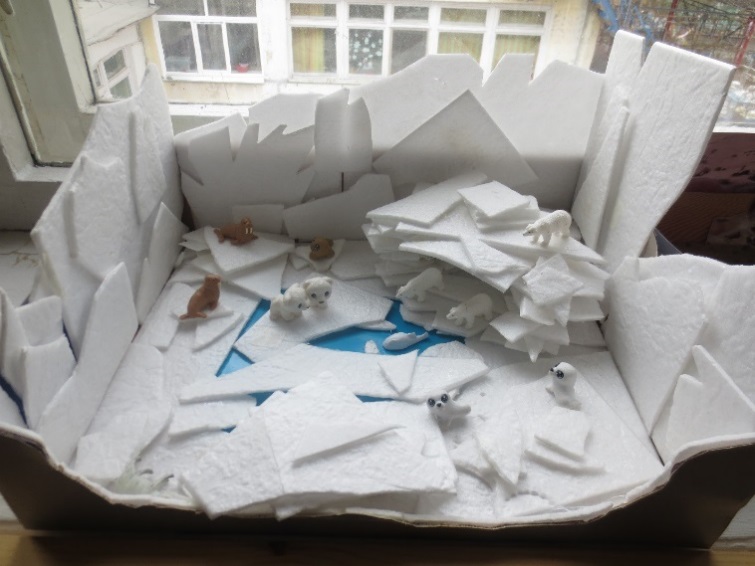 Оценка качества реализации проекта.Проект «Природа – наш общий дом и мы в нём живем»предусматривает работу с детьми подготовительной группы, родителями и педагогами и рассчитан на 1 год.Анализ мероприятий будет отслеживаться по завершению каждого отдельного этапа проекта с использованием наблюдений, бесед с детьми, педагогами и родителями. Реализация проекта происходит через разные виды детской деятельности.Родители являются активными помощниками в работе над проектом.По мнению родителей и педагогов, проект «Природа – наш общий дом и мы в нём живем» интересен и актуален. Таким образом, мы расширяем экологические знания дошкольников, формируем нормы поведения  в природном окружении, проявление активного отношения к объектам природы и приобретение детьми практических навыков.Практическая значимость результатов.Имеющиеся результаты.Установлены партнерские отношения с родителями.Составлен план мероприятий, включающий разнообразные формы работы.Опыт работы представлен коллегам МАДОУ №34.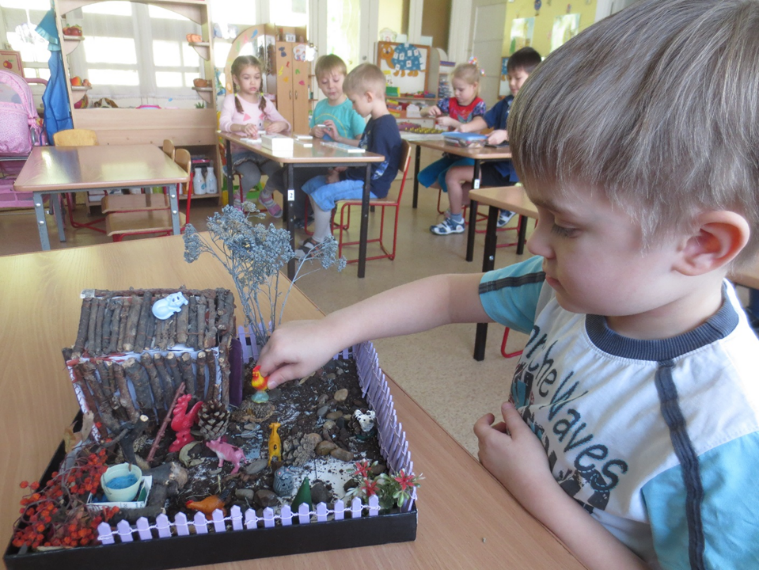 Прогностические результаты.Дети, родители и педагоги получат возможность расширить знания о растениях, их значимости в жизни человека, сформировать практические  навыки ухода за  растениями и расширить экологическую среду на участке. Распространение опыта работы в данном направлении. Взаимосвязь детского сада и семьи.Была составлена презентация.На территории детского сада была создана «Экологическая тропа».Провели конкурс рисунков о природе. Была оформлена выставка детских работ.Составили картотеку художественных произведений для детей. Создали подборку фольклора на тему экологического воспитания.Дети узнали много новой информации о природе. Выучили много новых стихов о природе. Узнали, что лекарственные растения – это общее достояние, это наше богатство, которое нужно бережно использовать и охранять. Собирать растения нужно грамотно, со знанием дела. Нельзя разрешать бесцельно рвать их. Насекомые опыляют растения, создают красоту нашего мира. Ловля их – браконьерство. Ягоды – источник питания не только человека, но и животных. Сборы ягоды в букетики дорого обходятся для растения. Они долго болеют и даже могут погибнуть. Ягоды, орехи собирают так, чтобы не повредить веточку. Многие взрослые не знают как правильно собирать грибы.Что дети знаютЧто хотят узнатьГде можно узнать1. Растения очищают     воздух.2. Растениям нужен свет, земля  и вода.3. Зимой нужно кормить птиц.1. Как правильно     высаживать   растения и ухаживать за ними.2. Какие растения растут в нашем регионе.2. Больше узнать о животных и птицах.1. В книгах.2. Просмотр       познавательных     передач.3. Спросить у взрослых.4. В интернетеФото к проекту «Природа – наш дом, и мы в нём живём»Фото к проекту «Природа – наш дом, и мы в нём живём»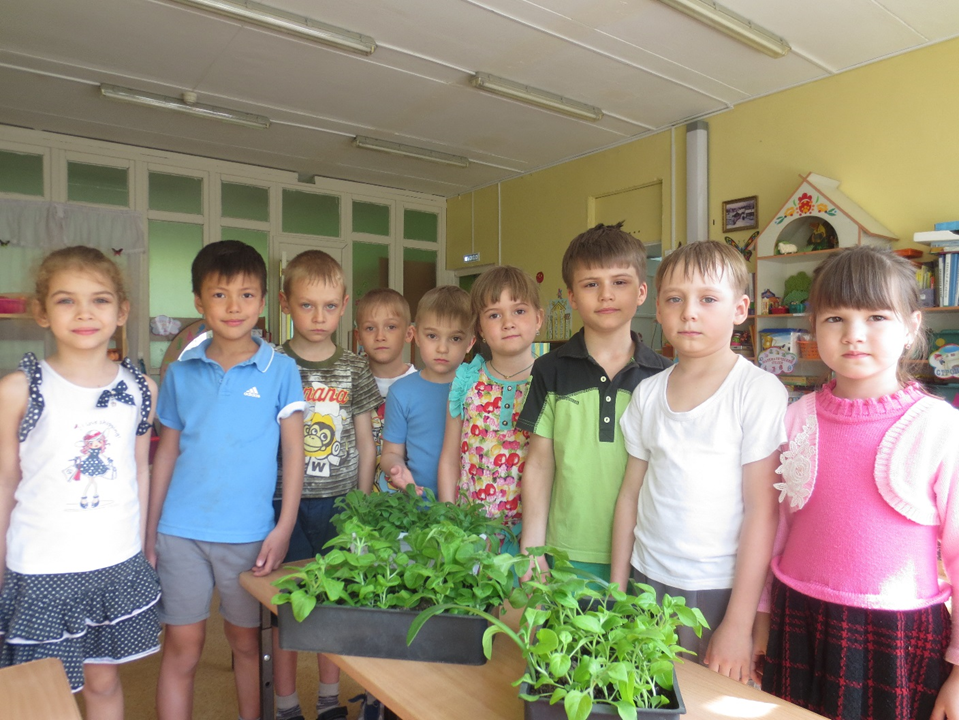 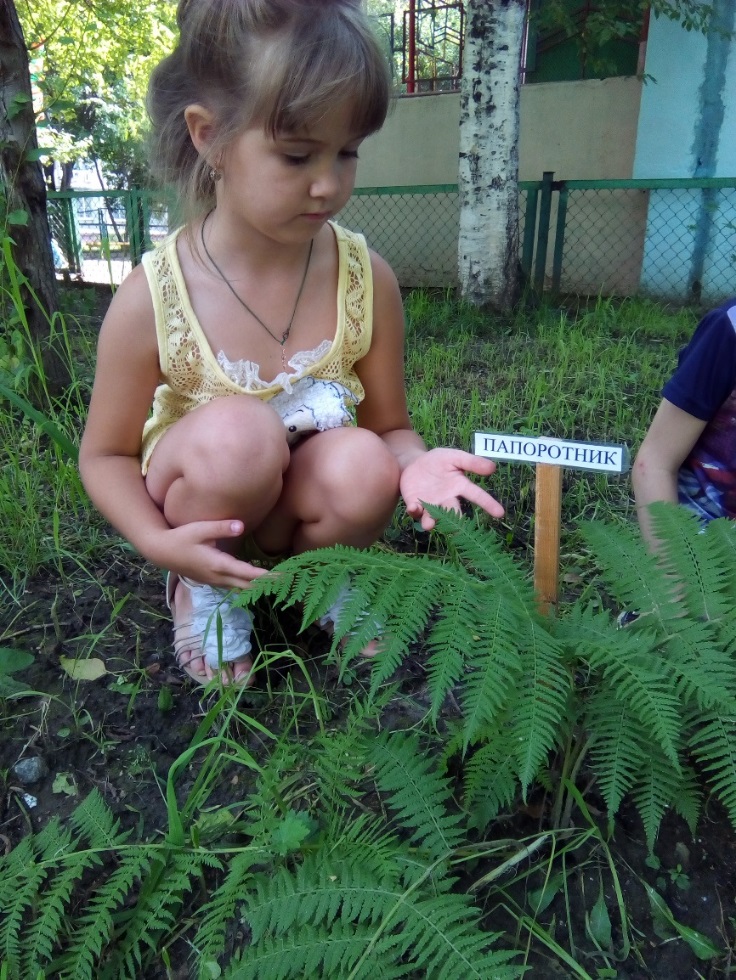 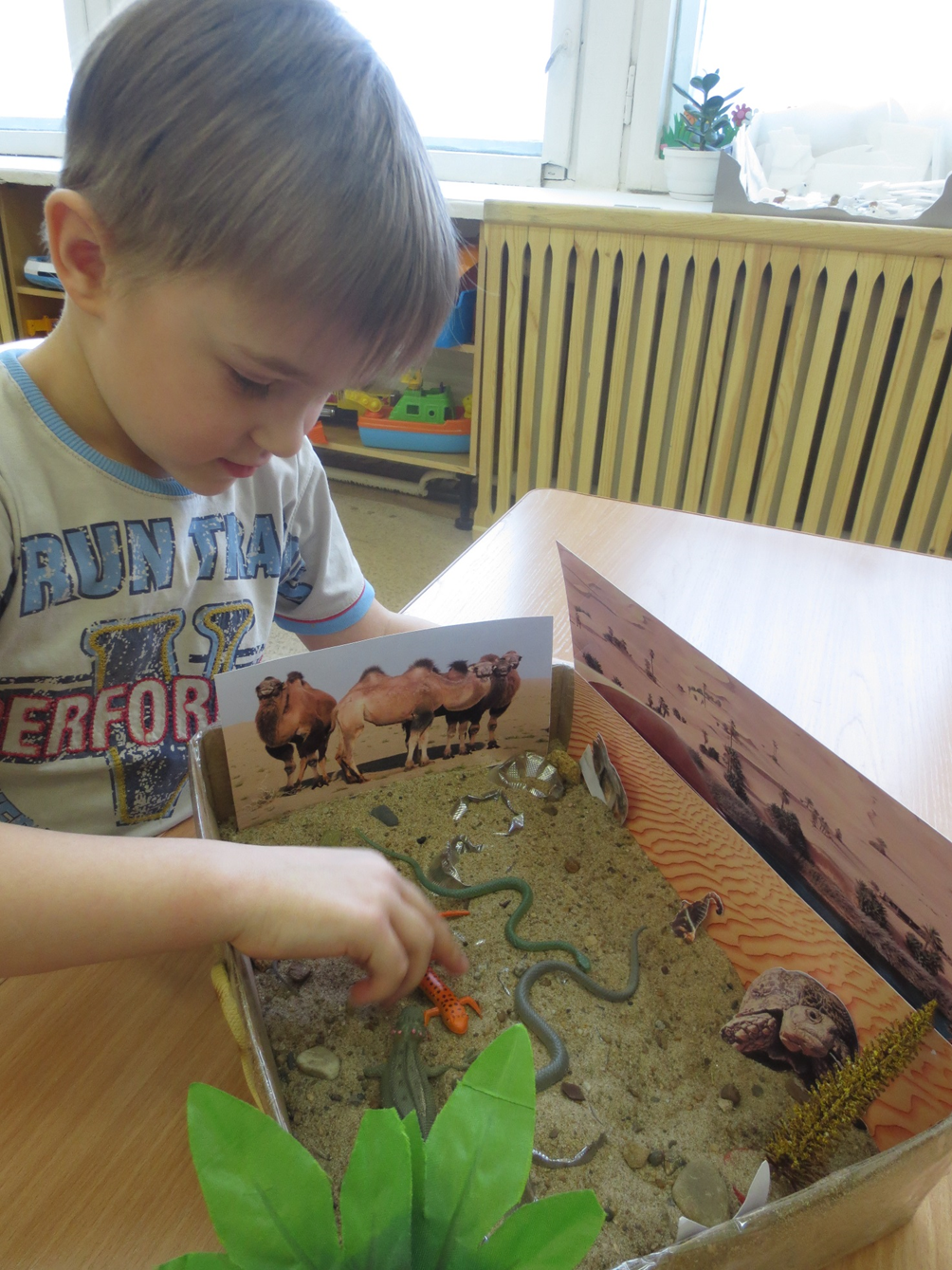 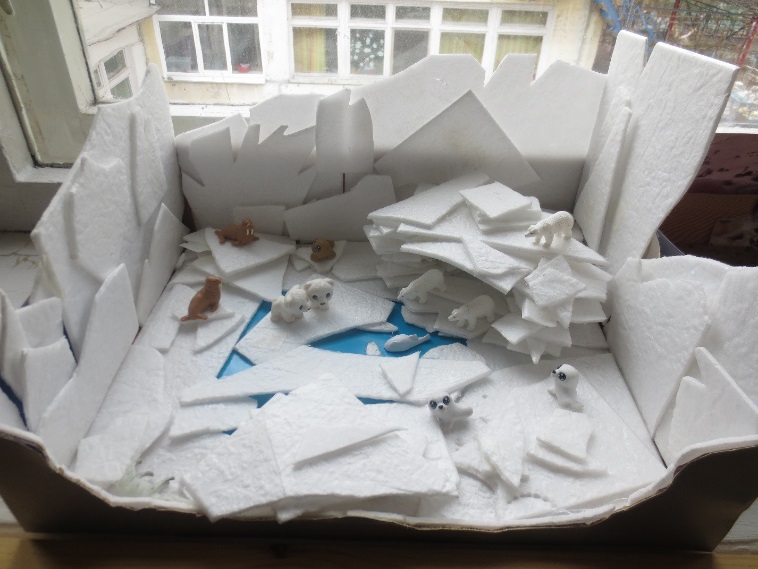 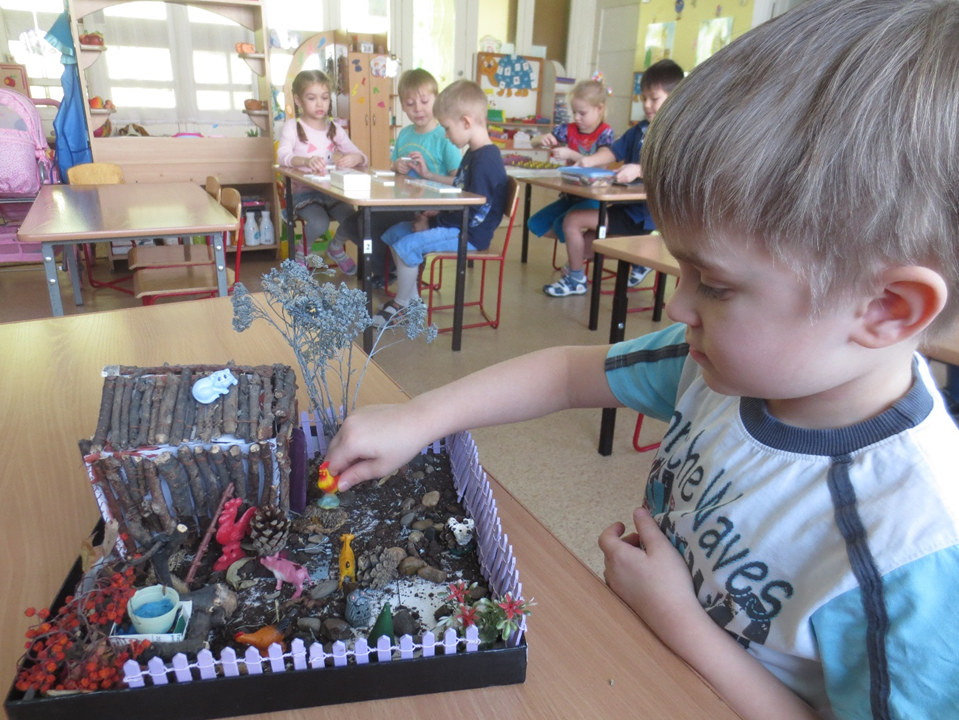 